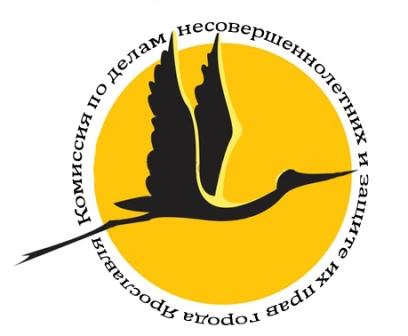  ВАШИ ДЕТИ ДОМА?В настоящее время, когда в связи со сложившейся эпидемиологической ситуацией всем гражданам рекомендовано соблюдать режим самоизоляции, дошкольники должны находиться под присмотром родителей (законных представителей), а обучающиеся школ проходить дистанционное обучение, в Ярославской области продолжают гибнуть и получать травмы дети.           Территориальная  комиссия по делам несовершеннолетних и защите их прав городского округа города Ярославля обращается к родителям и рекомендует оставлять детей в безопасных домашних условиях!Ответственность за жизнь и безопасность детей,  прежде всего, несут родители!Убедительная просьба отнестись с особым вниманием к детям в этот сложный период:Дети должны  находиться дома, ни в коем случае не ходить друг к другу в гости, не собираться компаниями, не проводить вместе время.Вместе с ребенком составляйте  распорядок на каждый день  и контролируйте его в течение  дня, в том числе,  по телефону, если вы на работе и вечером после рабочего дня  с тем, чтобы не произошло непредвиденных ситуаций.В ваше отсутствие дома ограничьте контакты с далекими родственниками и знакомыми в целях безопасности детей.Исключения могут  составить  случаи обращения подростков за экстренной помощью, походы в магазины за продуктами и в аптеки, а также прогулки с домашними животными, если дети не находятся в карантине и не имеют симптомов ОРЗ.Уважаемые родители, данные меры ограничения  рекомендуются исключительно во благо наших детей, их безопасности и благоприятного развития, как физического, так духовного и нравственного!